
ՀԱՅԱՍՏԱՆԻ ՀԱՆՐԱՊԵՏՈՒԹՅԱՆ ՏԱՎՈՒՇԻ ՄԱՐԶԻ ԲԵՐԴ ՀԱՄԱՅՆՔ 
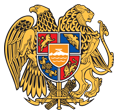 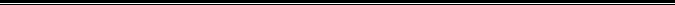 ԱՐՁԱՆԱԳՐՈՒԹՅՈՒՆ N 5
20 ՀՈԿՏԵՄԲԵՐԻ 2020թվական
ԱՎԱԳԱՆՈՒ ՀԵՐԹԱԿԱՆ ՆԻՍՏԻՀամայնքի ավագանու նիստին ներկա էին ավագանու 14 անդամներից 5-ը:Բացակա էին` Գագիկ Ասրյանը, Գագիկ Դալլաքյանը, Հայրիկ Ղազարյանը, Հայկ Ղավալյանը, Կոլյա Մակարյանը, Սարգիս Մարգարյանը, Աշոտ Մելիքյանը, Արթուր Սաֆարյանը, Վահրամ Սուքիասյանը:Համայնքի ղեկավարի հրավերով ավագանու նիստին մասնակցում էին`
Համայնքի ղեկավարի տեղակալ Սամվել Հովսեփյանը, Համայնքի ղեկավարի մամուլի քարտուղար Հասմիկ Գյոզալյանը, Քաղաքաշինության և հողօգտագործման բաժնի պետ Վաղարշակ Գրիգորյանը, Ֆինանսատնտեսագիտական բաժնի պետ Կոստյա Սարգսյանը, Բերդի համայնքապետարանի տեխնիկ-օպերատոր Վահրամ Զարգարյանը:Նիստը վարում էր  Բերդ համայնքի ղեկավար` Հարություն Մանուչարյանը:Նիստը արձանագրում էր աշխատակազմի քարտուղար` Հասմիկ Մելիքյանը:Նիստի օրակարգը.ՀՀ Տավուշի մարզի Բերդ համայնքի ավագանու <<Բերդ համայնքի 2020 թվականի բյուջեն հաստատելու մասին>> 2019 թվականի դեկտեմբերի 26-ի թիվ 131-Ն որոշման մեջ կատարել փոփոխություններ կատարելու մասին: 
                                          /Զեկ.Կ.Սարգսյան/Հաղորդում ՀՀ Տավուշի մարզի Բերդ համայնքի 2020թվականի տեղական բյուջեի 3-րդ եռամսյակի ընթացքի մասին:
                                         /Զեկ. Կ.Սարգսյան/
ՀՀ Տավուշի մարզ Բերդ համայնքի բնակիչների անվամբ գրանցված փոխադրամիջոցի և շինությունների գույքահարկի տույժերը զեղչելու մասին:
                                        /Զեկ.Հ.Մանուչարյան/ՀՀ Տավուշի մարզի Բերդ համայնքի ֆիզիկական անձանց հողի հարկի արտոնություններ տրամադրելու մասին:
                                         /Զեկ.Հ.Մանուչարյան/ՀՀ Տավուշի մարզի Բերդ համայնքի գույքացանկում ավելացում կատարելու և անհատույց օգտագործման իրավունքով տրամադրելու մասին:
                                          /Զեկ.Վ.Գրիգորյան/ՀՀ Տավուշի մարզի Բերդ համայնքի սեփականությունը հանդիսացող արտադրամասը, պարիսպները և ծածկը հողամասով Համլետ Գրիգորի Աթոյանին օտարելու մասին:
                                         /Զեկ.Վ.Գրիգորյան/
ՀՀ Տավուշի մարզի Բերդ համայնքի սեփականությունը հանդիսացող ավտոտնակը հողամասով Վոլոդյա Իվանի Աբգարյանին օտարելու մասին:
                                         /Զեկ.Վ.Գրիգորյան/Նիստը չկայացավ քվորում չապահովելու պատճառով:
Բերդ համայնքի ղեկավար

ՀԱՐՈՒԹՅՈՒՆ ՄԱՆՈՒՉԱՐՅԱՆ________________Նիստն արձանագրեց`                       Հասմիկ Մելիքյանը______________________ Ավագանու անդամներՀԱՄԱՅԱԿ ԱԴԱՄՅԱՆ________________ԱՆՆԱ ԱՎԱԼՅԱՆ________________ԱՐՏՈՒՐ ՆԵՐՍԻՍՅԱՆ________________ԱՐՏԱԿ ՊՈՂՈՍՅԱՆ________________ԱՐՏՅՈՄ ՊՈՂՈՍՅԱՆ________________